Základní škola, Praha 2, Londýnská 34Preventivní program(dříve preventivní program)Školní rok 2017/2018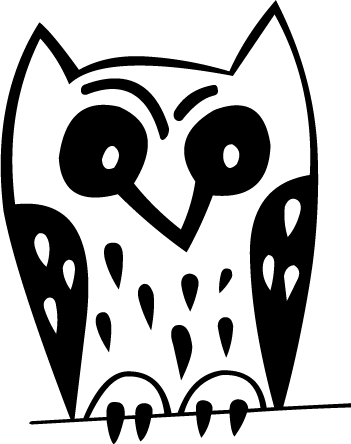 Schválen pedagogickou radou dne 12.9.2017        	                    Martin Ševčík								          ředitel školy I. Cíle a principyPreventivní program jako součást Školního vzdělávacího programu si klade za cíl vzdělávat žáky v oblasti ochrany zdraví a vést je ke zdravému plnohodnotnému prožívání života. Toho se snaží dosáhnout pomocí působení nespecifické i specifické preventivní činnosti v rámci všech vzdělávacích oblastí a činností prováděných v souvislosti se základní školní docházkou.Rozvoj kompetencí žákůsociálních dovedností (navazování zdravých vztahů s ostatními, umění týmové práce, konstruktivní řešení konfliktu, otevřená komunikace, schopnost pomoci),pozitivní vnímání sebe sama,rozvoj osobnostních kvalit, které podporují zdravý rozvoj osobnosti (sebevědomí, altruismus, empatie, asertivita, vůle, přejímání nosných hodnot),rozvoj morálního vědomí a vědomí zodpovědnosti,cílený rozvoj v oblasti mediální výchovy,rozvoj schopnosti řešit problémy např. formou komunitních kruhů.Demokratické řízení, efektivní pravidla vzájemného soužití učení se respektování lidských práv, individuálních potřeb a odlišností jednotlivců,zapojení žáků do spoluvytváření pravidel vzájemného soužití ve škole,vedení žáka k přijetí osobní zodpovědnosti k daným právům a povinnostem.Vytváření atmosféry vzájemnosti, důvěry, respektu a bezpečí ve škole s důrazem na prevenci šikanyjasná deklarace postojů všech pedagogických pracovníků k jakýmkoli formám útlaku a šikany, zaměření na budování bezpečného prostředí průběžné sledování možných rizikových projevů jednotlivců i třídních kolektivůPřístup k informacím a práce s informacemiumění používat různé informační zdroje, kriticky zhodnotit, porovnat informace, vytváření vlastního názoru, životního postoje,poznání základních lidských potřeb (fyzických, psychických, emočních),zdraví je chápáno jako stav tělesné, duševní a sociální rovnováhy.Spolupráce  celé školy, všech žáků, učitelů – důvěra ve vztahu žák – žák a učitel - žák otevřená komunikace mezi školou a rodiči – otevřenost a důvěra ve vztahu učitel (škola) – rodič, velmi významnou úlohu v této oblasti sehrává systém tripartitních setkávání,spolupráce učitelů v rámci pedagogického týmu mimo jiné na principu společného řízení vzdělávání tříd v ročníku,propojení školy s dalšími institucemi (odborná pracoviště, organizace působící v oblasti primární prevence) a zapojení školy do Systému včasné intervence při Městské části Praha 2,úzká spolupráce s obvodním metodikem prevenceII. Strategie a metodyVztah učitel – žákBudujeme vzájemnou důvěru mezi učitelem a žákem. Žák ví, že se může na učitele obrátit a bude respektován jeho názor, jeho potřeby. Učitel se zajímá o žáka, podněcuje dialog. Učitel získává důvěru žáka i prostřednictvím budování vztahu s rodinou, sociálním prostředím žáka. Při řešení problémů je učitel otevřen komunikaci s žákem, s rodičem, širší rodinou, ostatními pedagogy, výchovným poradcem, atd. Na základě dosažení dohody o společných cílech a postupech dochází k celkové a jednotné podpoře žáka. Výše zmíněné principy vycházejí mimo jiné z Etického kodexu pedagogického pracovníka Základní školy, Praha 2, Londýnská 34.Skupinová práceŽáci významnou část vyučování spolupracují ve dvojicích, ve skupinách, ve skupinách napříč třídami. Učitel věnuje pozornost spolupráci ve skupinách, podporuje naslouchání, zapojení všech členů skupiny, reflektuje s žáky skupinovou práci a podporuje tak rozvoj kompetencí týmové práce, řešení konfliktu (učitel podporuje odpovědnost žáka za řešení konfliktu), kompetence sociální interakce. Žáci se učí vést diskuzi, vyjadřovat své názory, naslouchat druhým a vhodným způsobem reagovat na kritiku. Jednou z možností je například vedení komunitního kruhu, ve kterém má každý právo diskutovat na základě pravidel diskuse, sdílet své pocity, obavy, radosti, zážitky, podněty k životu třídy, klást otázky. Projektové vyučování a celoškolní projektyV rámci projektů se žáci mohou blíže seznámit s děním kolem sebe a s aktuálními tématy. Umožňuje intenzivní spolupráci tříd v rámci ročníku. Celoškolní projekty navíc podporují spolupráci žáků napříč třídami a napříč ročníky. Žáci se navzájem poznávají a dovedou spolupracovat starší s mladšími. Je to podstatný prvek prevence šikany starších žáků vůči mladším. Projekty zároveň slouží jako platforma pro realizaci průřezových témat (např. historie 2. sv. války a současná extremistická či radikální hnutí apod.).Individualizované hodnocení, slovní hodnocení, sebehodnocení, zpětná vazba skupinyŽáci dostávají komplexní zpětnou vazbu od učitele. Jsou informováni o svém pokroku i nedostatcích. Je oceňováno úsilí žáka a míra jeho pokroku bez srovnávání s výkonem ostatních. Je podporován jeho individuální talent a zájem. Diferenciace výuky může probíhat prostřednictvím práce ve skupinách podle zaměření žáka. Pomáháme žákovi vybudovat si důvěru v sebe, ve vlastní síly, pozitivní vztah k okolnímu světu. Komunikace s rodiči, zákonnými zástupciUčitelé nabízejí všem rodičům možnost individuální konzultace a vyzývají rodiče, aby tuto možnost využívali. Rodiče mají možnost navštívit i výuku, často se zapojují do výuky i sociálního dění (ve třídě, ve škole, při mimoškolních aktivitách) v rámci svých možností, poznávají tak prostředí školy a lépe tak chápou potřeby svých dětí ve škole. V rámci tripartitních setkávání (žák – rodič – třídní učitel) dochází k dohodě jaké nezastupitelné role a úkoly převezme škola, resp. rodič či žák.Pedagogická diagnostika Učitel věnuje pozornost žákům, registruje signály o možném problému žáka a hledá příčiny a vhodné formy nápravy. Pokud je třeba, spolupracuje s rodiči a výchovným poradcem, školním metodikem primární prevence, školním speciálním pedagogem a školním psychologem, kteří se zapojí do diagnostického a poradenského procesu. Případně je využíváno dalších odborných institucí (PPP, SVP aj.).III. Konkrétní aktivity podporující primární prevenci  Aktivity pořádané pro žáky, které podporují dobré vztahy, umožňují seberealizaci a učení se v reálných situacíchozdravné pobyty ve zdravotně příznivém prostředí,školní výlety, adaptační pobytykulturní programy (kina, divadla, sport…),třídní teambuilding – práce se skupinovou dynamikou,diagnostika klimatu třídy, případně školy (sociometrie aj. standardizované nástroje)celoroční projekty a jednorázové projekty, tréninky odolnosti proti manipulaci a v umění „říci ne“,spolupráce s organizacemi zajišťujícími programy a projekty týkající se prevence sociálně patologických jevů a/nebo podpory zdravého (fyzického i psychického) vývoje dětí,„Přespávání ve škole“- program tříd a jejích třídních učitelůnabídka zájmového vzdělávání v rámci činnosti školní družiny, školního klubu a spolupráce se subjekty, které nabízejí širokou škálu odpoledních kroužků, zejména DDM Slezská, Praha 2školní časopis –  prostor pro tvořivost žáků, který zvyšuje také zájem a povědomí žáků o dění ve škole,programy cílené na řešení problému či při výskytu krizového jevu (specifická prevence)možnost zařazení bloků OSV v nestabilních třídáchškolní parlament - rozvíjí zodpovědnost žáků za širší společenství a vzájemné soužití. Je prostorem pro zapojení žáků do organizace školy, spolupráci napříč ročníky. Pravidelná setkání umožňují kontinuální práci a prevenci problémů ve třídách. Jde o princip „peer“ programů, kde členové vrstevnické skupiny pomáhají v této skupině, přinášejí informace, návrhy řešení, podporu při řešení konfliktu atd.. Akce pro žáky i širší rodičovskou veřejnost, které podporují spolupráci rodiny a školyVánoční trhy tradičně, v tomto roce je zařazena forma na hlubší prožívání společných aktivit (podpora vztahů)Londýnské schodyLondýnská laťkamožnost organizování benefičních koncertů či vystoupenímožnost účasti na veřejných charitativních sbírkáchNa konci školního roku 2013/2014 vznikl nadační fond Puštík, který si klade za cíl podporovat potřebné žáky, jejich zákonné zástupce, ale i členy pedagogického sboru v tíživé ekonomické situaci. Nadační fond vznikl ze společné iniciativy zákonných zástupců a školy, žáci mají možnost prostřednictvím školního parlamentu ovlivňovat vybrané činnosti fondu (finanční výtěžky z akcí školy). Bližší informace jsou dostupné na webových stránkách školy. Kontaktní místo ve škole a informační nástěnkaVe II. patře školy je místnost speciálního pedagoga a školního psychologa, výchovný poradce sídlí v I. patře v kabinetu jazyků. Žáci jsou o jimi poskytovaných službách informováni a mohou se zastavit o přestávkách, případně po dohodě i během vyučování, a poradit se. Žáci jsou vedeni k tomu, aby neváhali vyhledat pomoc i v ředitelně školy. Telefonní kontakt na Linku bezpečí je viditelně umístěn na dvou místech ve škole. Nástěnka se zprávami ze školního parlamentu je umístěna v I. patře. Další související informace jsou na nástěnce u ředitelny školy.Veškeré informace lze též získat přímou cestou z webových stránek školy.IV. Organizace a struktura prevence Na organizaci a struktuře prevence se podílejí všichni pracovníci školního poradenského pracoviště. ŠPP má od letošního školního roku novou posilu v osobě Petra Šváchy (svacha@londynska.cz), který jakožto speciální pedagog a etoped rovněž spolupracuje na preventivních aktivitách školy.Výchovný poradcePracovník: Martin Ševčík a Martina VondrováVýchovný poradce koordinuje společně s metodikem prevence aktivity školy v oblasti prevence. Aktivně nabízí žákům, učitelům a zákonným zástupcům možnost poradit se o svých problémech. Setkává se i s žáky, kteří jsou v některých případech ohrožení ve svém vývoji, sebepojetí, komunikaci s druhými. Komunikuje s pedagogy a sbírá podněty. Učitelé se na výchovného poradce obracejí v případě: výskytu agresivního chování ve tříděsignálů o potížích žáka (osobnostní, rodinné, vztahové)náhlého i trvalého neúspěchu v učeníobtížné komunikace, konfliktu s rodičiporušování pravidel soužití ve škole žákemkrádeží ve třídáchkonfliktního či jinak problematického klimatu třídyVýchovný poradce monitoruje situaci. Navrhuje opatření, setkání zainteresovaných lidí, vede individuální konzultace s dětmi, s rodiči, informuje o kontaktech na další pomoc (adresář sociálních služeb apod.), Linku bezpečí a další organizace. Může se zúčastnit komunitních kruhů ve třídách, které organizují učitelé a zajišťují tak prevenci konfliktů a problémů žáků. Obrací se na sociální odbor a kurátory v případě podezření na problém v rodině či porušování zákona. Spolupracuje v rámci pravidelných setkání týmu Systému včasné intervence Prahy 2.Školní metodik prevencePracovník:  Martina Vondrová, e-mail:	vondrova@londynska.czŠkolní metodik prevence spoluvytváří Preventivní program, podílí se na jeho realizaci. Komunikuje s učiteli v oblasti primární prevence, v případě vzniklého problému dává podněty k možné nápravě (projekt, spolupráce se speciálním pedagogem či školním psychologem, účast na tematické akci, atd.). Spolupracuje s institucemi a organizacemi v oblasti primární prevence (např. Barevný svět dětí, PPP, Policie hl.m. Prahy, Život bez závislosti atd.). Koordinuje předávání informací o problematice rizikových jevů ve škole, dokumentuje průběh preventivní práce školy. Hodnotí realizaci Minimálního preventivního programu a navrhuje začlenění potřebných změn. Provádí šetření aktuálních potřeb jednotlivých tříd a podle získaných informací přizpůsobuje nabídku primární prevence.Metodik je též v přímém kontaktu s odborem sociálně právní ochrany dětí na úřadu Městské části Prahy 2 a obvodním metodikem prevence (L. Marušková, PPP Praha 10, Francouzská 56).Školní speciální pedagogPracovníci: Iveta Jakubčíková, Klára Hanychová, Petr Šváchae-mail:	jakubcikova@londynska.cz, hanychova@londynska.cz, svacha@londynska.czspolupráce s učiteli při screeningu poruch učení a chovánípravidelné reedukace žáků se SVPpodíl na tvorbě IVPkonzultace s žáky, rodiči a učitelinásledné doporučení další vhodné institucespolupráce s odbornými pracovištiŠkolní psychologPracovník: Tereza Keřkovskáe-mail: kerkovska@londynska.czdiagnostika třídy, následná práce se třídoupráce se žáky, kteří se ocitli v ohroženíkonzultace s žáky, učiteli a rodičispolupráce s odbornými pracovištiTřídní učitel, garant ročníku, učiteléUčitelé se věnují v rámci své výuky rozvoji kompetencí žáků v oblasti sociálních dovedností, učí podle principů a metod v rámci koncepce školy. Oslovují a zapojují do řešení problémů školního psychologa, speciálního pedagoga, výchovného poradce a metodika prevence. Provádějí průběžnou diagnostiku žáků a třídy, na týmových schůzkách vzájemně hodnotí uplynulé období, konzultují případné problémy, navrhují opatření. Garant informuje ostatní členy ročníkového týmu o výsledcích schůzky garantů. Třídní učitel je v  kontaktu s rodiči žáků své třídy prostřednictvím třídních schůzek, osobních setkání a dalších možností komunikace (konzultační hodiny, e-mail, mobil).Ředitel školy, vedení školySleduje efektivitu prevence rizikového chování. Sleduje problémy v kontextu celé školy a dělá personální a organizační opatření ke zlepšení vzájemného soužití ve škole. Případně intervenuje na ročníkových schůzkách pedagogů. Účastní se v případě potřeby zásadních setkání rodiny a školy. Cílem takových setkání je stanovení nápravných opatření s důrazem na odpovědnost žáka, školy i zákonných zástupců. Účastní se pravidelně jednání školního poradenského pracoviště.Další spolupracující organizaceV oblasti specifické i nespecifické prevence spolupracuje škola zejména s organizací Barevný svět dětí, Život bez závislostí, Prospe a Městskou policií, které připravují pravidelně pro první i druhý stupeň školy programy dílen. Cílem je umožnit žákům kontakt s lektory i mimo školu, což vytváří prostor pro další pomoc. V rámci těchto programů žáci diskutují, zabývají se sociálními vztahy a riziky v životním stylu, dostávají informace v oblasti návykových látek, lidských práv, kriminality, sexuální výchovy, trestního práva, rodinného práva a dalších.Další odborná pracoviště Škola spolupracuje s těmito institucemi, obrací se na ně v případě potřeby - PPP, SPC, SVP, Centra psycho-sociální pomoci, diagnostické ústavy, sociální odbory, Policii ČR, Městskou policii hl. m. Prahy, Státní zastupitelství, organizacemi primární a sekundární prevence. Zástupci školy se pravidelně aktivně účastní jednání systému včasné informace Prahy 2.V. Spolupráce s Policií ČR při výskytu drog, násilí a šikanySpolupráce s policií je nutnou součástí řešení situací spojených s výskytem drog ve škole a při výskytu forem násilí a šikany naplňujících skutkovou podstatu podezření na spáchání trestného činu. Při závažné trestné činnosti policisté z místního, resp. obvodního útvaru Policie ČR Praha 2 při prověřování a dokumentování deliktů dětí a mládeže postupují zjištěné poznatky službě kriminální policie, přičemž úzce spolupracují s jejími specialisty (např. s pracovištěm Kriminalistické techniky a expertiz při určování drog apod.).Při šetření ke zjištění osoby podezřelé ze spáchání přestupku a ke zjištění důkazních prostředků berou policisté zvláštní ohled na děti do věku 15 let tak, aby nebyl nepříznivě ovlivněn jejich duševní a mravní vývoj. Závazný pokyn policejního prezidia řeší možnost účasti či neúčasti třetí osoby při služebních úkonech včetně zákroků vedených proti osobám mladším 15 let.Identifikace a ukládání látekObdrží-li nebo zjistí-li pedagog podezřelou látku a je podezření, že se jedná o drogu, v přítomnosti dalšího člena pedagogického sboru, uloží tuto látku do obálky. Na obálku vypíše datum, čas a místo zajištění látky. Obálku přelepí, přelep opatří razítkem školy a uschová ji do školního trezoru v ředitelně školy. Poté je bezodkladně třeba vyrozumět Policii ČR. Ta provede další úkony ke zjištění, o jakou látku se jedná. Identifikaci provede vždy policie, v žádném případě pedagog a to ani chemik.Pokud je zajištěna podezřelá látka u dítěte, které jeví známky otravy, předá se látka (stejným způsobem uložená) přivolanému lékaři Záchranné služby hl. m. Prahy. Usnadní to další léčbu, protože u řady látek jsou známy účinné protijedy. Další postup týkající se identifikace látky zajistí ošetřující lékař ve spolupráci s Policií ČR.Spolupráce se zákonnými zástupciV případě výskytu sociálně patologických jevů ve škole je třeba eliminovat to, aby oznámení rodičům o výskytu těchto problémů, mělo nepříznivý dopad pro rodinu. Problémy spojené s drogami, násilím, šikanou a dalšími asociálními jevy je třeba řešit ve vzájemné spolupráci s rodiči, nejlépe podle přesně dohodnutých postupů, které jsou vzájemně akceptovány rodinou i školou a vedou k řešení dané situace. Vždy je vhodné zajistit, aby se řešení každého jednoho konkrétního problému účastnilo ze strany školy více pedagogických pracovníků (třídní učitel, výchovný poradce, školní metodik primární prevence, člen vedení školy). O řešení problému je sepsán záznam. VI. Vyhodnocení realizace MPP v uplynulém školním rocePreventivní program byl během školního roku naplňován podle plánu a také do něj byly zařazeny další programy specifické a indikované prevence a programy pořádané ve spolupráci s organizací Život bez závislostí. Podařilo se preventivními programy pokrýt první i druhý stupeň, a to v oblastech odpovídajících aktuálnímu psychosociálnímu vývoji žáků. Mimo nespecifickou prevenci proběhly programy zaměřené na práci s agresivitou, nebezpečí kouření (5. a 8. ročník) a úskalí experimentování s návykovými látkami (zejména kouření a užívání alkoholu). Do konce roku 2017 budou probíhat plánované programy (Život bez závislostí) zaměřené na přechod na druhý stupeň, kyberšikanu a efektivní přístup k osobnostnímu rozvoji). Třídní učitelé ocenili zejména spolupráci s MP Praha 2 a přivítali systematickou práci s jednou organizací (ŽBZ). Spolupráce probíhá systematicky a to za finanční podpory magistrátu hl.m. Praha v rámci grantu Zdravé město Praha.Preventivní programy specifické prevence budou i nadále zaměřeny na nejčastější problémové jevy jako je kouření, užití marihuany, užití alkoholu, kyberšikanu a šikanu obecně.V Praze dne 12.9.2017Zpracovali:  Martin Ševčík a Martina VondrováPříloha č. 1Jak jednat s lidmi, kteří jsou pod vlivem alkoholu nebo drogNávykové látky, zejména pervitin a halucinogeny (tripy), zvyšují riziko agresivního jednání. Je třeba zachovávat následující pravidla:logické argumenty a slovní obsah nemívají u intoxikovaných valný význam, při otravě návykovými látkami a alkoholem nelze příliš spoléhat na komunikaci s poškozenýmintoxikovaní zejména drogami často prudce reagují na neverbální komunikaci; je vhodné pokud možno vyhnout se prudkým pohybům, mluvit klidně, tišeji, pomaleji a v hlubší hlasové polozeodklad přivolání lékařské pomoci může člověka vážně ohrozit na zdraví nebo životě; důvodem k okamžitému odbornému zákroku je i pouhé podezření z otravy.První pomoc při otravě návykovými látkamiZajistěte dostatek čerstvého vzduchu, nepodávejte alkohol, černou kávu ani mléko. Maximální dostatek čerstvého vzduch je třeba zajistit zejména tehdy, když k otravě došlo vdechováním škodlivých látek. Pokud je to možné, je třeba opatřit informace o látce (nebo látku), která byla požita. Informace (látku) předejte přivolanému lékaři. Usnadní to další léčbu, u řady látek jsou známy účinné protijedy. Než přijde lékařDůležité je odlišit jakou cestou došlo k intoxikaci a odlišit, zda je intoxikovaný při vědomí nebo v bezvědomí.Při vědomí – k otravě došlo ústypodat větší množství vody (případně s živočišným uhlím, je-li po ruce)vyvolat stlačením kořene jazyka zvracenízabránit prochladnutízajistit nepřetržitý dohledošetřit případná zraněníopatřit pokud možno informace o látce, která byla požita a předat ji přivolanému lékařiPři vědomí – k otravě došlo nitrožilní cestou nebo vdechnutímzajistit maximálně možný dostatek čerstvého vzduchuzabránit prochladnutízajistit nepřetržitý dohledošetřit případná zraněníopatřit informace o látce, která byla požita a předat ji přivolanému lékařiZvracení nemá smysl vyvolávat, látka neprošla zažívacím ústrojím.Při bezvědomíNikdy nepodávat nic ústy! Nesnažit se vyvolávat zvracení!položit postiženého do stabilizované polohy na bok, aby nezapadl jazyksledovat dýchání – při zástavě dechu uvolnit dýchací cesty (záklonem hlavy a odstraněním zvratků nebo cizího tělesa tím, že sáhnete do úst a vyčistíte je) a zahájit dýchání z úst do úst zabránit prochladnutízajistit nepřetržitý dohledošetřit případná zraněníopatřit informace o látce, která byla požita a předat ji přivolanému lékařiSpecifika otrav u různých návykových látekAlkoholU těžších otrav je nebezpečí vdechnutí zvratků nebo zástavy dechového centra. Nepodceňujte těžší opilost a volejte lékaře.Marihuana a hašišČasté jsou úzkostné stavy. Je třeba zajistit dohled, aby osoba pod vlivem drogy neublížila sobě nebo druhému. Lékařskou pomoc je třeba zajistit zejména proto, že po odeznění účinků drogy přetrvávají duševní problémy.Halucinogeny (tripy)Je vhodné zajistit nepřetržitý dohled více osobami, pod vlivem drogy mohou postižení jednat velmi agresivně, nesmyslně a nebezpečně. Poměrně časté jsou úzkostné stavy a pocity pronásledování (pozor na pády z oken). Lékařská pomoc je naléhavě nutná.PervitinI zde je vhodné zajistit dohled více osobami, protože i zde je riziko nesmyslného a nebezpečného jednání. Úzkostné stavy, pocity pronásledování, někdy i halucinace.Opioidy (heroin, braun)Předávkování je poměrně časté, dostavuje se tlumivý účinek na dýchání. Časté je bezvědomí a zástava dechu. Účinky se někdy podobají těžké opilosti.Těkavé látky (ředidla, rozpouštědla, lepidla)Intoxikovaný je masivně cítit těmito látkami, při silné otravě může rychle dojít k zástavě dechu a bezvědomí.Příloha č. 2Vymezení fenoménu školního šikanování, povinnost školy chránit děti před šikanou a východiska pro účinné řešení šikany.(1) Šikanování je jakékoliv chování, jehož záměrem je ublížit, ohrozit, ponižovat, znevažovat důstojnost, omezovat osobní svobodu nebo zastrašovat žáka, případně skupinu žáků nebo pedagoga školy. Spočívá v cílených a opakovaných fyzických a psychických útocích jedincem nebo skupinou vůči jedinci či skupině žáků, kteří se neumí nebo z nejrůznějších důvodů nemohou bránit. Zahrnuje jak fyzické útoky např. v podobě bití, vydírání, loupeží, poškozování věcí, tak i útoky slovní v podobě nadávek, pomluv, vyhrožování či ponižování. Šikana se projevuje i v nepřímé podobě jako demonstrativní přehlížení a ignorování žáka či žáků třídní nebo jinou skupinou spolužáků. Rovněž se může realizovat prostřednictvím elektronické komunikace, jedná se o tzv. kyberšikanu. (2) Kyberšikana je jednou z forem psychické šikany. Je to zneužití ICT (informačních a komunikačních technologií), zejména pak mobilních telefonů a internetu, k takovým činnostem, které mají někoho záměrně ohrozit, ublížit mu, ponížit jej... Podobně jako u šikany tváří v tvář se jedná o úmyslné chování, kdy je oběť napadána útočníkem nebo útočníky. Povaha a provedení útoků pak určuje její závažnost (podrobněji viz metodické doporučení).(3) Důležité znaky šikanování: záměrnost, cílenost, opakování (není podmínkou), nepoměr sil, bezmocnost oběti, nepříjemnost útoku, samoúčelnost agrese.(4) Za šikanování se nepovažuje škádlení a agrese, která nemá znaky šikanování (opakování, záměrnost atd.). Například, když se tzv. „poperou“ dva přibližně stejně silní žáci kvůli dívce, která se jim oběma líbí, nejde o šikanování, protože tu chybí nepoměr sil, kdy oběť se neumí nebo z různých příčin nemůže bránit (podrobněji viz metodické doporučení).(5) a) Kyberšikanou není oprávněná kritika na internetu bez zlého úmyslu, bez nadávek a ponižování. Termínem kyberšikana neoznačujeme rovněž vzájemné internetové psychické násilí a ani věcný konflikt (i opakovaný) mezi rovnocennými partnery. b) Od kyberšikany je potřeba odlišovat příbuzné fenomény, které jsou často s kyberšikanou provázány nebo se s ní částečně překrývají, nicméně samy o sobě označují jiný typ násilného chování. Patří mezi ně například happy slapping, sexting, hoax, spam, cyberstalking, flaming, phising (podrobněji viz metodické doporučení, příloha č. 7 - Kyberšikana).(6) Prevence a řešení šikany se týká všech pedagogů školy. Mezi preventivní aktivity patří mimo jiné i využívání metod učení jako jsou komunitní kruhy, vrstevnické učení, vzájemné učení, spolupráce v rámci ročníků, ale i mimo ně. Nepedagogičtí pracovníci školy v případě zpozorování projevů negativního chování žáků kontaktují neprodleně pedagogického pracovníka školy.(7) Pedagogičtí pracovníci jsou v této oblasti pravidelně vzděláváni a řešením šikany a prevencí šikany se na svých pravidelných setkání zabývá školní poradenské pracoviště.(8) Škola je zapojena do systému včasné intervence Prahy 2 a pravidelných jednání tohoto týmu se účastní ředitel školy nebo výchovný poradce.Příloha č. 3Plán primární prevence na školní rok 2017/2018RočAktivityRealizátor1.Výjezd budoucích prvňákůučitelé školyMP: BESIP - bezpečný pohyb na uliciMPMP: Exkurze na Obvodním ředitelství MP Praha 2MPPrůběžná spolupráce s ŠPP - mapování klimatu třídyŠPP2.MP: BESIP - bezpečný pohyb na uliciMPMP: Exkurze na Obvodním ředitelství MP Praha 2MPMůj vztah k druhému (kamarádské vztahy se spolužáky); 2x2hodinyŠPP3.MP: Exkurze na Obvodním ředitelství MP Praha 2MP"Nikotin mě neláká" (2 hod)ŽBZ"Neubližujme si" (dramatizace - 1 vyučovací hodina + následný rozbor 1 hodina)Spolek 2012, ŠPPSexuální výchovaexterní lektor4."Bavím se i bez alkoholu" (2 hod)ŽBZPráce se třídou - externí lektor, 2x2 hodexterní lektorInternet bezpečněučitelé ICT5.Práce se třídou - externí lektor, 1x3 hod, případně návazné programyexterní lektorKaždý se může rozhodnout - adaptace na změny související s přechodem na druhý stupeň (2x2 hodiny)Není droga jako drogaŠPP"Jak se nestát závislým na počítačích" (2 hodiny)ŽBZInternet bezpečněučitelé ICT6.Adaptační pobytŠPP, učitelé"Co smím, nesmím a co musím" (6 hodin)ŽBZŠikanaŠPP - ŠMPPreventivní program pro 6. ročník - adaptace na změnu, já a moje role v kolektivu (1x3 hodiny)externí lektorInternet bezpečněučitelé ICT7.Práce se třídou – externí lektor, 1x3 hod, případně návazné programyexterní lektor"Nenechám se vyprovokovat" (4 hodiny)ŽBZInternet bezpečněučitelé ICT8."Prožitkové zmapování rolí" (2 hodiny)ŽBZHrou proti AIDSAgentura J&LZločin kolem násDrogová kriminalita a my v roce 2016 (80 min.)Agentura J&L9.Sex pro pokročilé – pohlavní choroby a rizikové chování (1x2 hodiny)LF UKHrou proti AIDSAgentura J&LDrogová kriminalita a my v roce 2016 (80 min.)Agentura J&L